Lesson 14: Fraction Comparison ProblemsLet’s solve different kinds of fraction comparison problems.Warm-up: Number Talk: Multiples of TenFind the value of each expression mentally.14.1: Mystery FractionsSix friends are each given a list of 5 fractions. They each chose one fraction quietly and wrote clues about their choice. Use their clues to identify the fractions they chose.14.2: Distances on FootIn China and some East Asian countries, the unit “li” is used for measuring distance.Here are the walking distances between the home of a student in China and the places he visits regularly.school:  lilibrary:  limarket:  libadminton club:  li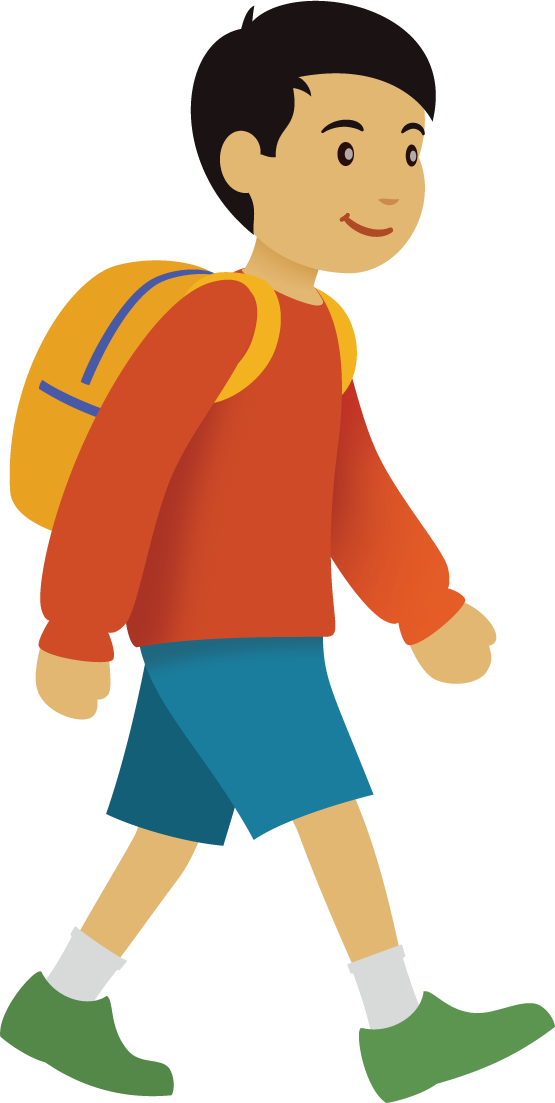 Which is a shorter distance from the student’s home:His school or the library?The market or the badminton club?The library or the market?A student in America walks  kilometer (km) to school. These number lines show how 1 kilometer compares to 1 li.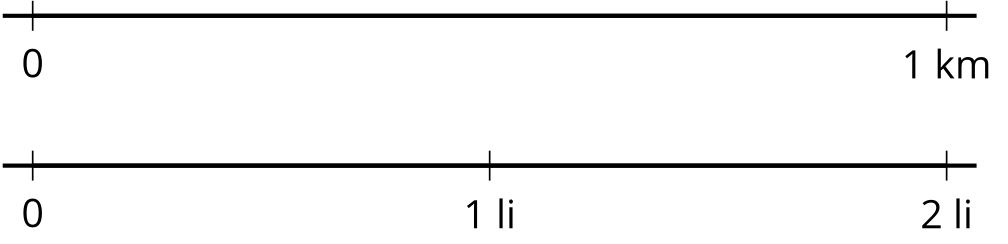 Which student walks a longer distance to school? Use the number lines to show your reasoning.Explain why we can’t just compare the fractions  and  to see which student walks a longer distance.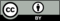 © CC BY 2021 Illustrative Mathematics®Andre: less than 1greater than less than Tyler: greater than less than 1less than Clare: greater than less than greater than 1Diego: greater than less than 1greater than Elena: greater than less than 1greater than Noah: greater than less than greater than 